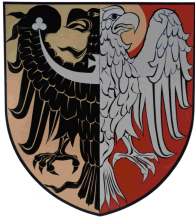           ______________________________AB.6740.343.2022.1.AK                                                                  Oleśnica, dnia 22 sierpnia 2022 r.OBWIESZCZENIE STAROSTY OLEŚNICKIEGONa podstawie art. 11a ust. 1, art. 11d ust. 5 ustawy z dnia 10 kwietnia 2003 r. o szczególnych zasadach przygotowania i realizacji inwestycji w zakresie dróg publicznych (tekst jednolity: Dz. U. z 2022 r., poz. 176) oraz art. 49 ustawy z dnia 14 czerwca 1960 r. Kodeks postępowania administracyjnego (tekst jednolity: Dz. U. z 2021 r., poz. 735, z późn. zm.),zawiadamiam,że na wniosek Inwestora – Zarządu Powiatu Oleśnickiego, wykonującego swoje zadania przy pomocy jednostki organizacyjnej, będącej zarządem drogi tj. Zarządu Dróg Powiatowych w Oleśnicy, ul. Wojska Polskiego 52c, 56-400 Oleśnica, działającego za pośrednictwem pełnomocnika Pana Jacka Fita, złożony w dniu 
1 lipca 2022 r., zostało wszczęte postępowanie w sprawie wydania decyzji o zezwoleniu na realizację inwestycji drogowej, dla zamierzenia budowlanego pod nazwą:Rozbudowa drogi powiatowej nr 1509D ul. Wądołyna odcinku od ul. Moniuszki do ul. Energetycznej w OleśnicyWnioskowana inwestycja realizowana będzie na działkach o niżej wymienionych numerach    ewidencyjnych gruntów: zajęcia stałe: dz. nr 1/8 AM-85, obręb Wądoły (po podziale 1/10);dz. nr 3 AM-85, obręb Wądoły (po podziale 3/1);dz. nr 26 AM-85, obręb Wądoły (po podziale 26/1);dz. nr 1/2 AM-85, obręb Wądoły;dz. nr 1/6 AM-85, obręb Wądoły;zajęcia stałe: nieruchomości, na których prace budowlane będą realizowane na podstawie oświadczenia 
o posiadanym prawie do dysponowania nieruchomościami na cele budowlane, o którym mowa w art.
33 ust. 2 pkt 2 ustawy z dnia 7 lipca 1994 r. Prawo budowlane (tekst jednolity: Dz. U. z 2021 r.,
poz. 2351, z późn. zm.), w związku z art. 11i ust. 1 ustawy o szczególnych zasadach przygotowania
i realizacji inwestycji w zakresie dróg publicznych – istniejący pas drogowy:dz. nr 2 AM-85, obręb Wądoły (po podziale 2/1, 2/2, 2/3);nieruchomości stanowiące teren linii kolejowejdz. nr 1/4 AM-73, obręb Oleśnica;dz. nr 5/1 AM-75, obręb Oleśnica;nieruchomości zajęte dla celów przebudowy sieci uzbrojenia terenu, przebudowy innych dróg publicznych i budowy lub przebudowy urządzeń wodnych lub urządzeń melioracji wodnych szczegółowych – art. 11f ust. 1 pkt 8 lit. e, lit. f, lit. g, ustawy o szczególnych zasadach przygotowania i realizacji inwestycji 
w zakresie dróg publicznych; dz. nr 26 AM-85, obręb Wądoły (po podziale 26/2);dz. nr 1/8 AM-85, obręb Wądoły (po podziale 1/9);dz. nr 9 AM-85, obręb Wądoły;dz. nr 1/7 AM-85, obręb Wądoły;dz. nr 7 AM-84, obręb Wądoły;dz. nr 11 AM-85, obręb Wądołydecyzja o zezwoleniu na realizację inwestycji drogowej zatwierdzi podział nieruchomości gruntowych przeprowadzony w następujący sposób:dz. nr 1/8 AM-85, obręb Wądoły -  po podziale 1/10 (pod drogę)  i 1/9;dz. nr 2 AM-85, obręb Wądoły -  po podziale 2/1, 2/2, 2/3 (pod drogę);dz. nr 3 AM-85, obręb Wądoły – po podziale 3/1 (pod drogę) i 3/2;dz. nr 26 AM-85, obręb Wądoły – po podziale 26/1 (pod drogę) i 26/2;W myśl art. 10 § 1 ustawy - Kodeks postępowania administracyjnego, strony postępowania mają prawo 
do czynnego w nim udziału, przeglądania akt sprawy oraz składania wniosków i uwag w siedzibie Starostwa Powiatowego w Oleśnicy, ul. Słowackiego 10, Wydział Architektury i Budownictwa, pokój 321, w godzinach pracy Urzędu, w terminie siedmiu dni od dnia zawiadomienia w drodze publicznego obwieszczenia.Informuję, że zgodnie z art. 49 Kodeksu postępowania administracyjnego, że zawiadomienie niniejsze uważa się za dokonane po upływie czternastu dni od dnia publicznego ogłoszenia, tj. od daty ukazania się obwieszczenia na tablicy ogłoszeń Starostwa Powiatowego w Oleśnicy, na tablicy ogłoszeń Urzędu Gminy Miasta Oleśnica, w Biuletynie Informacji Publicznej wymienionych Urzędów oraz w prasie lokalnej.____________________________________________________________________________________Starostwo Powiatowe w Oleśnicy, 56-400 Oleśnica, ul. Słowackiego 10,Strona internetowa: www.olesnica.starostwo.gov.pl, e-mail: biuropodawcze@powiat-olesnicki.pltel. 71 314 01 11, fax: 314 01 10